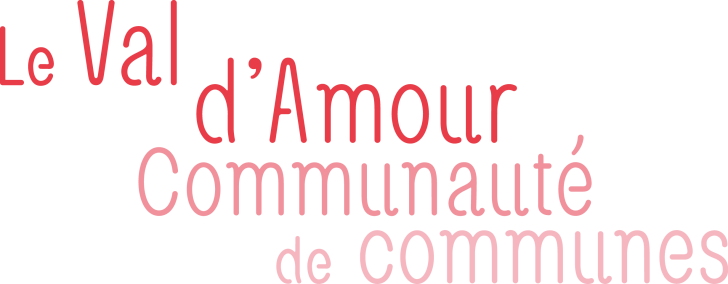 Nom de l’Association : 								Président - Présidente ou personne contact : Adresse postale : 						             		Adresse mail :Recevez- vous  la lettre d’animations ?    oui    non 	Objet de  l’association : Animations année 2019Type d’animationDateCommuneLieuDescriptifContact Mail et/ou téléphoneModalités